ТАЛОВСКИЙ  СЕЛЬСКИЙ   СОВЕТКАМЫШИНСКОГО МУНИЦИПАЛЬНОГО РАЙОНАВОЛГОГРАДСКОЙ   ОБЛАСТИ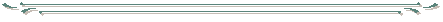 РЕШЕНИЕ № 19от 03.08.2023 г.                                                                                   с. ТаловкаВ целях устранения нарушений действующего законодательства РФ, руководствуясь Уставом Таловского сельского поселения Камышинского муниципального района Волгоградской области, Таловский сельский Совет  РЕШИЛ:1. Внести в Положение о муниципальном жилищном контроле на территории Таловского сельского поселения, утвержденное решением Таловского сельского Совета № 17 от 19.07.2021г (далее – Положение), следующие изменения и дополнения:1.1. Пункт 1.2 Положения после слов «энергетической эффективности» дополнить словами «, законодательством о газоснабжении в Российской Федерации».1.2. Пункт 1.2 Положения дополнить подпунктом 2.1 следующего содержания:«2.1) требований к безопасной эксплуатации и техническому обслуживанию внутридомового и (или) внутриквартирного газового оборудования, а также требований к содержанию относящихся к общему имуществу в многоквартирном доме вентиляционных и дымовых каналов;».2. В соответствии со статьей 5 Закона Волгоградской области от 2.12.2008 № 1816-ОД «О порядке организации и ведения регистра муниципальных правовых актов Волгоградской области» направить копию настоящего решения для включения в Регистр в течение 30 дней со дня принятия.3. Настоящее решение подлежит официальному обнародованию и размещению в сети Интернет на официальном сайте администрации Таловского сельского поселения http://adm-talovka.ru/ и вступает в силу с 01.09.2023 года.  Глава Таловского сельского поселенияКамышинского муниципального районаВолгоградской области                                                                      Г. Н. ДаниловО внесении изменений и дополнений в Положение о муниципальном жилищном контроле на территории Таловского сельского поселения, утвержденное решением Таловского сельского Совета № 17 от 19.07.2021г 